КОУШИ СТАЛЬНЫЕ
ДЛЯ СТАЛЬНЫХ КАНАТОВТехнические условияИздание официальноеМЕЖГОСУДАРСТВЕННЫЙ совет
ПО СТАНДАРТИЗАЦИИ, МЕТРОЛОГИИ И СЕРТИФИКАЦИИМинскПредисловиеРАЗРАБОТАН Госстандартом РоссииВНЕСЕН Техническим секретариатом Межгосударственного совета по стандартизации, мет-
рологии и сертификацииПРИНЯТ Межгосударственным советом по стандартизации, метрологии и сертификации
21 октября 1993 г.За принятие проголосовали:ВВЕДЕН ВЗАМЕН ГОСТ 2224-72ПЕРЕИЗДАНИЕ. Февраль 2007 г.© Издательство стандартов, 1994
© Стандартинформ, 2007Настоящий стандарт не может быть полностью или частично воспроизведен, тиражирован и
распространен в качестве официального издания на территории Российской Федерации без разре-
шения Федерального агентства по техническому регулированию и метрологииМЕЖГОСУДАРСТВЕННЫЙ СТАНДАРТКОУШИ СТАЛЬНЫЕ ДЛЯ СТАЛЬНЫХ КАНАТОВТехнические условияStell thimbles for stell wire ropes.
SpecificationsМКС 53.020.30
ОКП 31 7829 3100Дата введения 1995—01—01Настоящий стандарт распространяется на кованые и штампованные коуши для крепления
концов стальных канатов подъемно-транспортных устройств климатических исполнений У, ТУ, ХЛ,
ТВ и ТС категорий размещения 1, 2, 3 по ГОСТ 15150.Стандарт не распространяется на коуши, применяемые на атомных электростанциях, в авиа-
строении, судостроении, морском и речном такелаже, а также при подъеме судов.Требования настоящего стандарта являются обязательными.Основные параметры и размерыОсновные параметры и размеры коушей должны соответствовать указанным на рисунке и
в таблице. Коды ОКП коушей приведены в приложении 1. Размеры коушей по стандарту ИСО 2262
приведены в приложении 2.50/VV)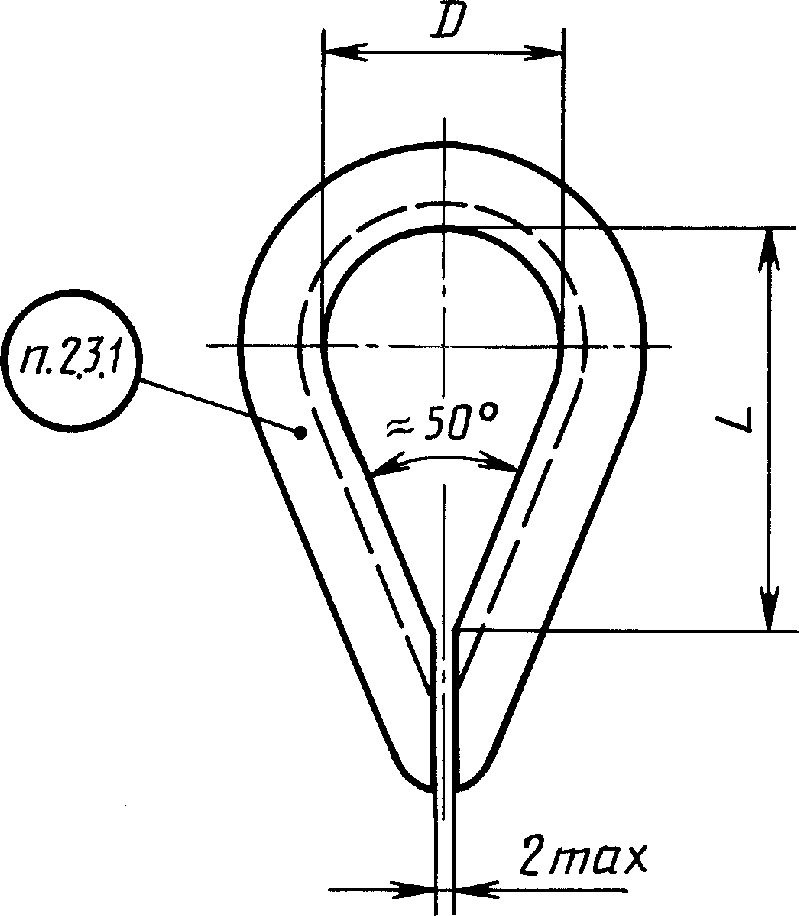 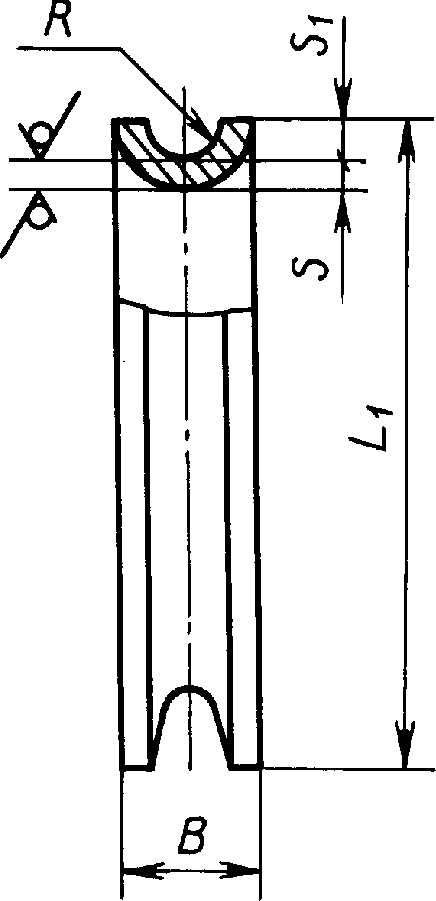 Издание официальноеРазмеры в миллиметрахПример условного обозначения коуша D = 45 мм:Коуш 45 ГОСТ 2224-93То же, коуша, предназначенного для эксплуатации при температуре окружающей среды ниже
минус 40 °С климатического исполнения ХЛ категории размещения 1 по ГОСТ 15150:Коуш 45 ХЛ 1 ГОСТ 2224-93Предельные отклонения размеров: D — Н14; остальных — + ^	.Коуши выбирают по диаметру каната независимо от его технической характеристики.Технические требованияКоуши должны изготовляться в соответствии с требованиями настоящего стандарта по
рабочим чертежам, утвержденным в установленном порядке.Требования к материаламКоуши, предназначенные для эксплуатации при температуре окружающего воздуха не
ниже 40 °С, должны изготовляться из стали марок: СтЗсп5, СтЗГпс5 по ГОСТ 14637; С255, С285,
С345 по ГОСТ 27772; 09Г2-12, 09Г2С-12 по ГОСТ 19281; К260В, К270В; К310В, ЮЗОВ, К350В
5-й и 6-й категорий по ГОСТ 16523. Допускается применение стали СтЗпс5 толщиной до 10 мм,
СтЗпс4 толщиной до 6 мм по ГОСТ 14637.Коуши, предназначенные для эксплуатации при температуре окружающего воздуха ниже
минус 40 °С, должны быть изготовлены из низколегированных сталей, имеющих нормированные
значения ударной вязкости при нижней температуре эксплуатации.Допускается изготовление коушей из стали других марок, обеспечивающих физико-механи-
ческие свойства не ниже, чем для указанных марок стали.Качество материалов, используемых при изготовлении коушей, должно быть подтверж-
дено сертификатами предприятия-изготовителя.Поковки коушей должны соответствовать группе 1 по ГОСТ 8479, припуски на механи-
ческую обработку и допуски на размеры поковок по ГОСТ 7505.Поверхности штамповок и поковок не должны иметь трещин, складок, плен и других
пороков, распространяющихся за пределы допуска на изготовление коушей.Поковки и штамповки должны подвергаться отпуску.По требованию потребителя коуши должны иметь покрытие. Вид и толщина покрытия
- по ГОСТ 9.306.2.3 МаркировкаНа каждом коуше с размером D=40 мм и более в месте, указанном на чертеже, должны
быть нанесены наименование или товарный знак предприятия-изготовителя и обозначения коуша
по настоящему стандарту.Маркировка коушей с размером D менее 40 мм должна выполняться на бирках каждой
партии коушей.Транспортная маркировка груза должна соответствовать требованиям ГОСТ 14192.2.4 УпаковкаПеред упаковкой каждый коуш должен быть подвергнут временной противокоррозион-
ной защите в соответствии с ГОСТ 9.104 по варианту временной защиты ВЗ-1 или ВЗ-4. Консерва-
ция должна предохранять коуши от коррозии в течение 12 мес. Вариант внутренней упаковки
определяется документацией изготовителя, утвержденной в установленном порядке.Коуши должны быть упакованы в деревянные ящики по ГОСТ 2991. Ящики должны быть
выложены внутри водонепроницаемым материалом. Масса ящика брутто — не более 50 кг.В ящик упаковывают коуши одного типоразмера.Допускается по требованию потребителя упаковка в один деревянный ящик коушей
разных типоразмеров, упакованных в картонные ящики. В каждый картонный ящик укладывают
коуши одного типоразмера. На картонном ящике должны быть указаны обозначение коушей по
настоящему стандарту и количество коушей.На деревянном ящике стойкой краской должны быть нанесены:а)	наименование или товарный знак предприятия-изготовителя;б)	обозначение коушей по настоящему стандарту;в)	количество упакованных коушей;г)	штамп технического контроля предприятия-изготовителя с указанием даты приемки;д)	номер или фамилия упаковщика;е)	дата упаковки.В каждый ящик должен быть вложен документ со сведениями, содержащимися в 2.4.6,
и указанием количества коушей каждого типоразмера.При отправке коушей в районы Крайнего Севера и приравненные к ним местности
должны соблюдаться требования ГОСТ 15846.ПриемкаДля проверки качества изготовления коушей и их соответствия требованиям настоящего
стандарта предприятие-изготовитель должно проводить приемосдаточные испытания.При приемосдаточных испытаниях у каждого коуша проверяют размеры (1.1), точность
изготовления (1.2) и качество поверхностей (2.2.4). Кроме того, проверке подлежит правильность
применения материалов (2.2.1, 2.2.2), состояние маркировки (2.3.2), тары и упаковки (2.4) каждой
партии коушей, отгружаемых потребителю.Проверка состояния маркировки коушей с размером 0=40 мм и более (2.3.1) проводится на
каждом коуше. К одной партии относятся коуши одного типоразмера и изготовленные из одной
плавки стали.Методы контроляРазмеры, точность изготовления и качество поверхностей (1.1,1.2 и 2.2.4) следует проверять
визуально с помощью универсального мерительного инструмента (линейка, штангенциркуль
и т. и.), а также специальными шаблонами и приспособлениями.Проверку правильности применения материалов (2.2.1 и 2.2.2) следует проводить путем
сравнения сертификатов на материалы с требованиями настоящего стандарта и конструкторской
документации.Контроль наличия и качества маркировки и упаковки (2.3, 2.4) следует проводить визу-
ально.Транспортирование и хранениеКоуши транспортируют упакованными в ящики согласно 2.4 настоящего стандарта всеми
видами транспорта в открытых и крытых транспортных средствах в соответствии с правилами
перевозки грузов, действующими на каждом виде транспорта.Допускается транспортирование в контейнерах, а также транспортными пакетами по
ГОСТ 24597, ГОСТ 26663.Условия транспортирования в открытых транспортных средствах ОЖ 1, в крытых транс-
портных средствах — ОЖ 2 по ГОСТ 15150.Условия хранения коушей — 5 (ОЖ 4) по ГОСТ 15150.Указания по эксплуатацииПеред началом эксплуатации коуши необходимо расконсервировать в соответствии с требова-
ниями ГОСТ 9.014.Гарантии изготовителяИзготовитель должен гарантировать соответствие коушей требованиям настоящего стан-
дарта при соблюдении условий транспортирования, хранения и эксплуатации, установленных на-
стоящим стандартом.Гарантийный срок эксплуатации коушей должен быть не менее гарантийного срока экс-
плуатации крана, где применяются коуши.ПРИЛОЖЕНИЕ 1
(справочное)Перечень кодов ОКП коушейПРИЛОЖЕНИЕ 2
(справочное)Размеры коушей для стальных тросов по стандарту ИСО 2262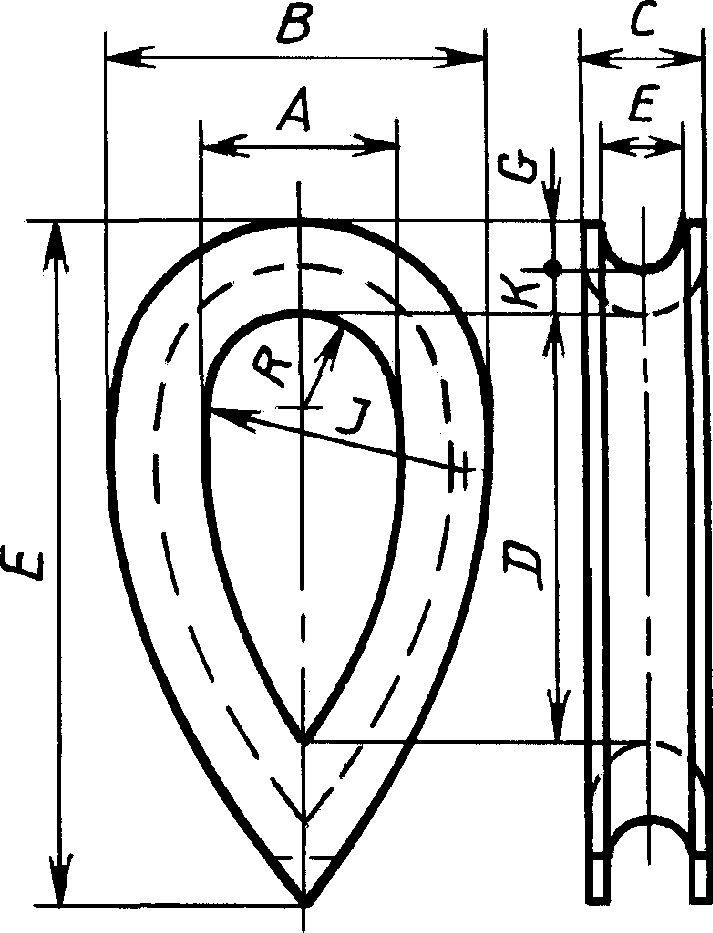 ммИНФОРМАЦИОННЫЕ ДАННЫЕРедактор В.Н. Копысов
Технический редактор Л.А. Гусева
Корректор М. С. Кабашова
Компьютерная верстка Л.А. КруговойПодписано в печать 14.03.2007. Формат 60х84*/8- Бумага офсетная. Гарнитура Таймс. Печать офсетная. Уел. печ. л. 0,93.Уч.-изд. л. 0,75. Тираж 73 экз. Зак. 208. С 3788.ФГУП «Стандартинформ», 123995 Москва, Гранатный пер., 4.
www.gostinfo.ru	info@gostinfo.ruНабрано во ФГУП «Стандартинформ» на ПЭВМ.Отпечатано в филиале ФГУП «Стандартинформ» — тип. «Московский печатник», 105062 Москва, Лялин пер., 6Наименование государстваНаименование национального органа по стандартизацииРеспублика КыргызстанКыргызстандартРеспублика МолдоваМолдовастандартРоссийская ФедерацияГосстандарт РоссииРеспублика ТаджикистанТ аджикстандартТуркменистанГлавгосслужба «Туркменстандартлары»Диаметр канатаДиаметр канатаДиаметр канатаДиаметр канатаDВLиRSSiМасса, кгОт2,0до2,510516241,51,01,50,002Св.2,5»3,512720322,01,52,50,008»3,5»4,6151024403,02,04,00,015»4,6»5,7201133503,52,04,00,025»5,7»7,0251241624,02,05,00,035»7,0»8,6301450745,02,06,00,058»8,6»10,2341856846,03,07,00,110»10,2»12,54020651007,03,09,00,150»12,5»15,54524741159,03,011,00,200»15,5»18,556289214410,04,013,00,400»18,5»22,0633210416012,04,016,00,550»22,0»25,5753812519014,05,019,00,970»25,5»30,0854214222516,05,021,01,320»30,0»34,5955015825519,06,024,01,850»34,5»39,51055617528022,06,027,02,300»39,5»44,51206420232524,08,030,04,000»44,5»49,51307021735027,08,033,04,700»49,5»54,51408023438530,010,036,07,150»54,5»59,51608826643532,012,040,010,800»59,5»65,01809430348535,012,044,013,300»65,0»72,520010433553538,014,048,018,800»72,5»82,522011836859243,016,052,026,000Обозначение коуша (В)Код ОКП коуша для эксплуатации при температуреКод ОКП коуша для эксплуатации при температуреОбозначение коуша (В)до минус 40 °Сдо минус 60 °С1031 7829 310131 7829 31251231 7829 310231 7829 31261531 7829 310331 7829 31272031 7829 310431 7829 31282531 7829 310531 7829 31293031 7829 310631 7829 31313431 7829 310731 7829 31324031 7829 310831 7829 31334531 7829 310931 7829 31345631 7829 311131 7829 31356331 7829 311231 7829 31367531 7829 311331 7829 31378531 7829 311431 7829 31389531 7829 311531 7829 313910531 7829 311631 7829 314112031 7829 311731 7829 314213031 7829 311831 7829 314314031 7829 311931 7829 314416031 7829 312131 7829 314518031 7829 312231 7829 314620031 7829 312331 7829 314722031 7829 312431 7829 3148Диаметр
троса dF max-AminСтах-^min-АлтCmin-Аллах44,54,3710182,22,866,96,510,515273,34,289,28,61420364,46,61011,510,817,525455,571213,812,92130546,68,413151422,832,558,57,29,11416,115,124,535637,79,81618,417,22840728,811,21820,719,431,545819,912,6202321,535509011142225,323,738,5559912,115,42427,625,8426010813,216,82629,92845,56511714,318,22832,230,1497012615,419,63236,834,4568014417,622,43641,438,7639016219,825,24046437010018022284450,647,37711019824,230,84856,251,68412021626,433,65259,855,99113023428,635,45664,460,29814025230,839,2606964,51051502703342Обозначение НТД,на который дана ссылкаНомер пункта, подпунктаГОСТ 9.014-782.4.1, 6ГОСТ 9.306-852.2.6ГОСТ 2991-852.4.2ГОСТ 7505-892.2.3ГОСТ 8479-702.2.3ГОСТ 14192-962.3.3ГОСТ 14637-892.2.1ГОСТ 15150-69Вводная часть, 1.1, 5.2, 5.3ГОСТ 15846-20022.4.7ГОСТ 16523-972.2.1ГОСТ 19281-892.2.1ГОСТ 24597-815.1ГОСТ 26663-855.1ГОСТ 27772-882.2.1ИСО 2262-84Приложение 2